AVISO DE PRIVACIDAD DE CURSOS GRATUITOS DE OFIMATICA A DISTANCIA El Instituto de Ciencia, Tecnología e Innovación del Estado de Chiapas a través de la Dirección de Normatividad Tecnológica ICTIECH, con domicilio ubicado en Boulevard Andrés Serra Rojas #1090, edificio Torre Chiapas, segundo nivel, colonia el Retiro, C.P. 29045, Tuxtla Gutiérrez, Chiapas, es responsable del tratamiento de los datos personales, los cuales serán protegidos conforme a lo dispuesto por la Ley de Protección de Datos Personales en Posesión de Sujetos Obligados del Estado de Chiapas, y demás normatividad que resulte aplicable.FINALIDAD DE LOS DATOS PERSONALES:Sus datos personales y sensibles serán utilizados con la finalidad de obtener su participación en los cursos gratuitos de ofimatica a distancia; se recaban con el propósito de llevar a cabo su registro, darle el debido trámite y seguimiento. LOS DATOS PERSONALES QUE SE RECABAN SON:Los mismos que se encuentran establecidos dentro de los requisitos de cursos gratuitos de ofimatica a distancia.FUNDAMENTO PARA EL TRATAMIENTO DE DATOS PERSONALESLa Dirección de Dirección de Normatividad Tecnológica recaba los datos personales con fundamento en los artículos 6° apartado A y 16 segundo párrafo de la Constitución Política de los Estados Unidos Mexicanos; 27 y 28 de la Ley General de Protección de Datos Personales en Posesión de Sujetos Obligados; 5, 6, 8, 9, 12, 14, 19, 20, 22, 23, 26, 31, 33, 34, 35, 36, 37, 38, 39 y demás relativos de la Ley de Protección de Datos Personales en Posesión de Sujetos Obligados del Estado de Chiapas. TRANSFERENCIA DE DATOS PERSONALES:Se informa que no se realizarán transferencias de datos personales, salvo aquellos que sean necesarias para atender requerimientos de información de una autoridad competente, que estén debidamente fundados y motivados, en este caso sus datos personales se realizarán con fundamento en el artículo 18 de la Ley de Protección de Datos Personales en posesión de Sujetos Obligados.El titular otorga expresamente su consentimiento para que el Instituto de Ciencia, Tecnología e Innovación del Estado de Chiapas lleve a cabo la transferencia de sus datos personales, siempre que el receptor de los mismos asuma las obligaciones adquiridas por este Instituto.SUPRESIÓNCuando los datos personales dejen de ser necesarios para que el ICTIECH cumpla con las finalidades previstas en el presente aviso de privacidad, las cuales motivaron su tratamiento, estos deberán suprimirse o cancelarse de la base de datos que nos ocupa, previo periodo de bloqueo para determinar posibles responsabilidades en relación con su tratamiento.   ¿DÓNDE SE PUEDEN EJERCER LOS DERECHOS DE ACCESO, CORRECCIÓN/RECTIFICACIÓN, CANCELACIÓN U OPOSICIÓN DE DATOS PERSONALES (DERECHOS ARCO)?Directamente ante la Unidad de Transparencia del Instituto de Ciencia, Tecnología e Innovación del Estado de Chiapas, ubicada en Calzada Cerro Hueco No. 3000 Col. Cerro Hueco, C.P. 29094, Tuxtla Gutiérrez Chiapas, o en el correo electrónico ictiech@transparencia.chiapas.gob.mx Si desea conocer el procedimiento para el ejercicio de estos derechos puede acudir a la Unidad de Transparencia, enviar un correo electrónico a la dirección antes señalada o comunicarse al Tel. 69 140 20 extensión 67622 directo. CAMBIOS EN EL AVISO DE PRIVACIDADEn caso de que exista una modificación al presente aviso de privacidad le será notificado mediante el correo electrónico que proporciono al momento de inscribirse al presente curso.Mediante la suscripción de este aviso de privacidad, el Instituto de Ciencia, Tecnología e Innovación del Estado de Chiapas, entenderá que usted ha otorgado su consentimiento para el tratamiento de sus datos personales en los términos aquí señalado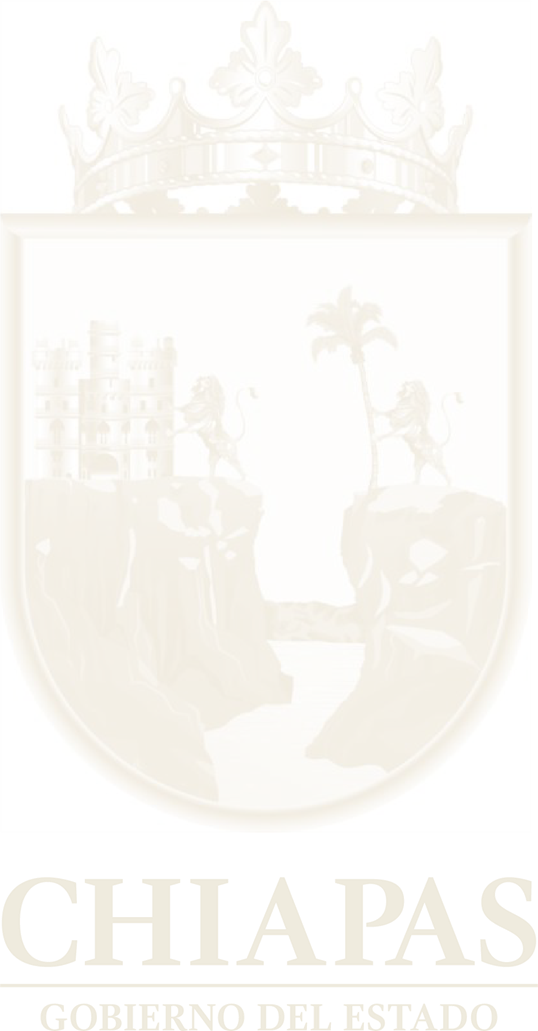 